  Worship Service   Prelude                                                                           Lily Brown                                                                                                     Dawn Carpenter  Welcome and Announcements	                     Rev. Bruce Brown                     Hymn                        We Come, O Christ, to You                            #117   Call to Worship (from Psalm 86)                             Rev. Bruce BrownLeader:	We will praise you, O Lord our God, with our whole hearts; we will glorify your name forever; for you have delivered us from the power of death. People:	Bring joy to your servants, O Lord, for to you we lift up our souls. There is none like you; no deeds can compare with yours. Leader:  	All the nations you have made will come and worship before you. They will bring glory to your name, for you alone are God.All:	Teach us now your way, O Lord, and we will live in your truth. Give us hearts that we may fear and praise your great name.  Hymn                            In Christ Alone                                           Insert                                                                                     		                                       Prayer                                                               Rev. Bruce Brown      The Lord’s Prayer                                        Pastor and Congregation Doxology                                                                             #625Special Music                                                              Lily Brown                                                                                               Dawn Carpenter  God’s Word                                                              John 14:1-11                         Message            Comfort for Troubled Souls         Rev. Bruce BrownHymn                          To God Be the Glory                                           #66                                        Benediction                                                                                           Rev. Bruce BrownPostlude                                                                                      Lily Brown                                                                                               Dawn Carpenter  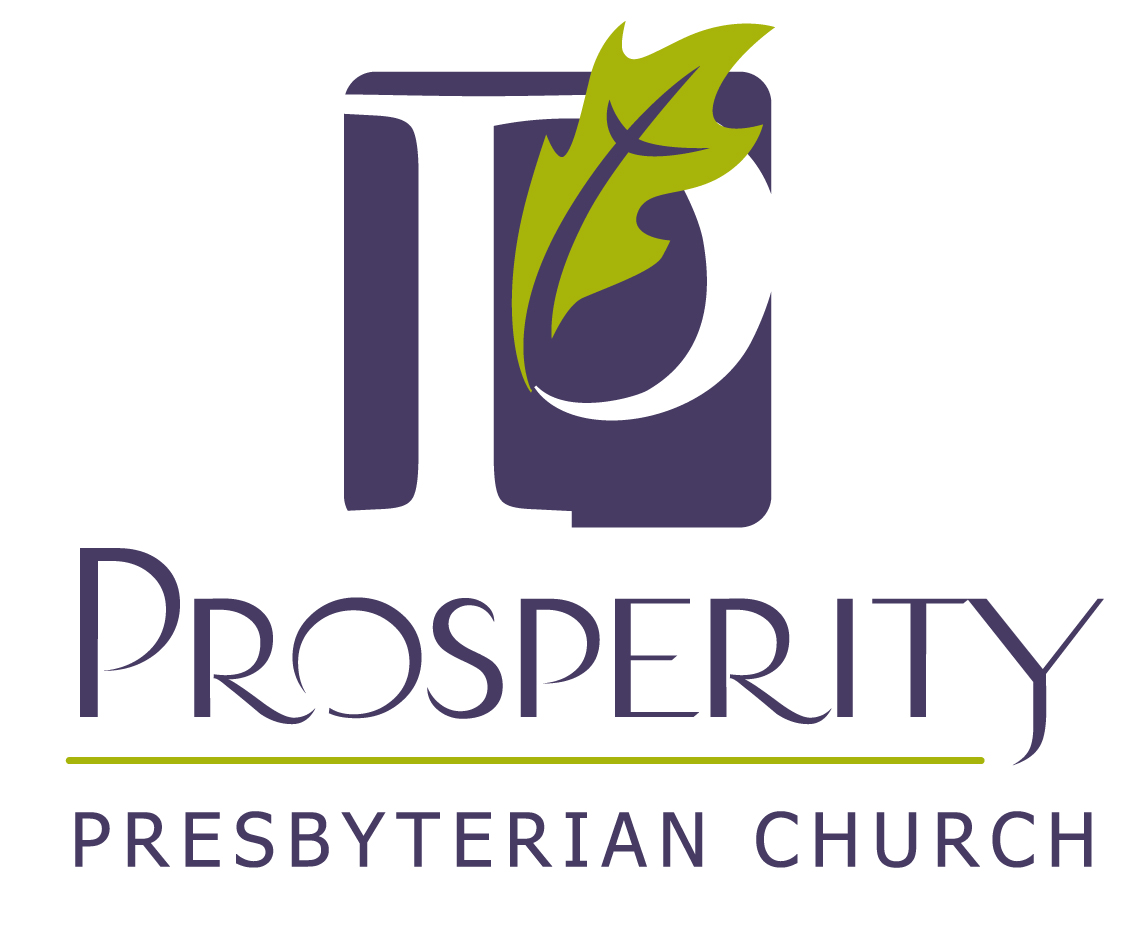 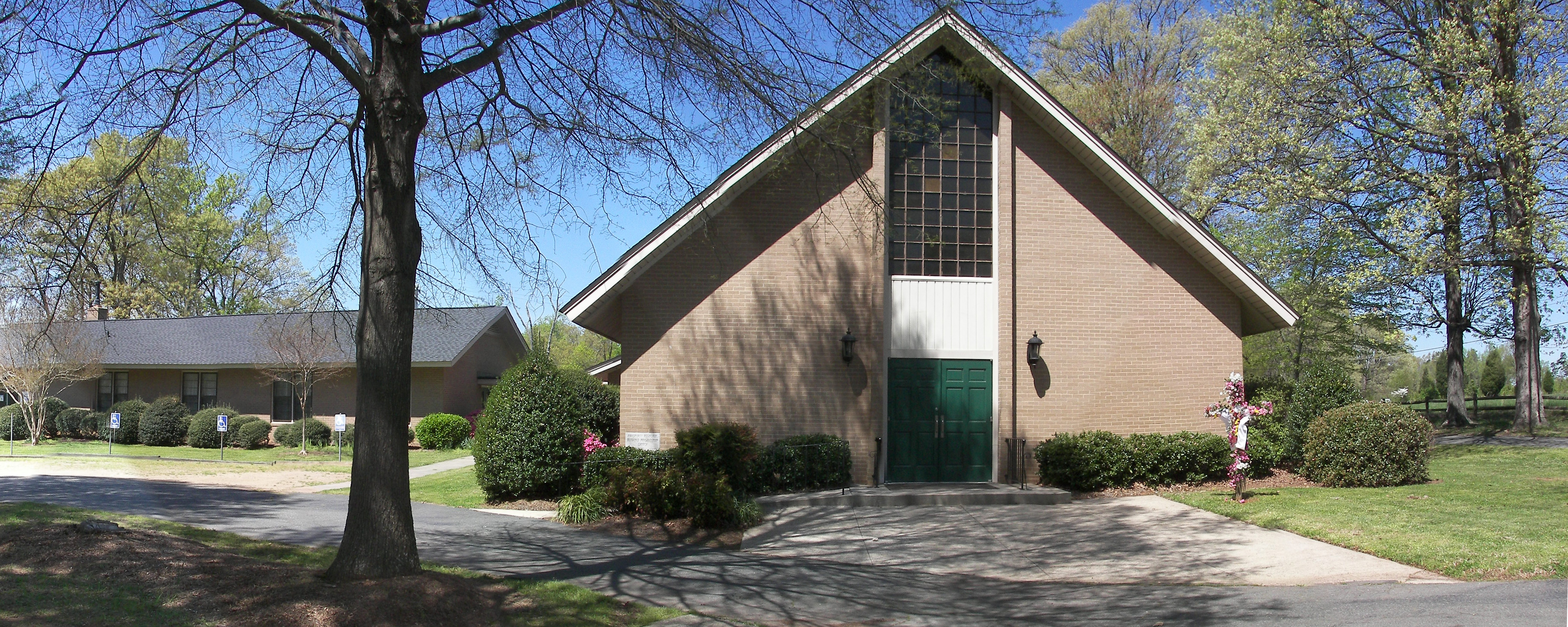                     Learning to love God and share His Love.                                                  April 19, 2020             10:00 AM Worship Service Established in 1789              5533 PPC DriveCharlotte, NC 28269A Congregation of the Catawba Valley PresbyteryPresbyterian Church in America (PCA)